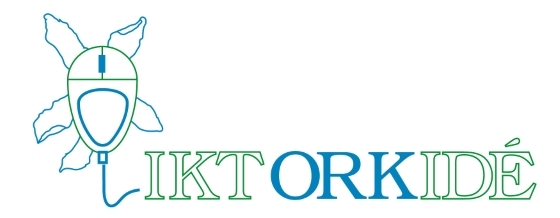 Demo universell utforming (UU) i WordMålgruppe: mal-ansvarlig i fagsystem, saksbehandlereDette dokumentet inneholder typiske feil i maler Vi skal fikse feilene sammenRett versjon? Ser du «kakemann» nederst?  tilgjengelighetskontrollBruk kravlista på www.iktorkide.no/uuKravliste universell utformingwww.iktorkide.no/uuDu har fått innvilget permisjonDu har fått innvilget permisjon fra 01.01.2023 - 01.07.2023. 
Lov om arbeidsmiljø, kapittel 12 rett til permisjon fra Nav finner du her: https://lovdata.no/nav/lov/2005-06-17-62/kap12
Endringer i fag- og studieplaner Du må være klar over at det kan komme endringer i fag- og studieplaner som kan føre til at du vil møte tilpassingsproblemer når du kommer tilbake fra permisjon, som for eksempel:* endring av pensum
* arbeidskrav
* eksamensformerHusk å gi oss beskjed Vennligst gi oss beskjed innen 1. desember 2022 om du vil fortsette studiene fra høsten samme år. Hvis vi ikke hører fra deg innen fristen, kan du miste studieplassen din. Med vennlig hilsen
Ola Normann
Saksbehandler Det kan være fint med farger, men du må ha god nok kontrast mellom tekst og bakgrunnsfarge.

Det kan være fint med farger, men du må ha god nok kontrast mellom tekst og bakgrunnsfarge.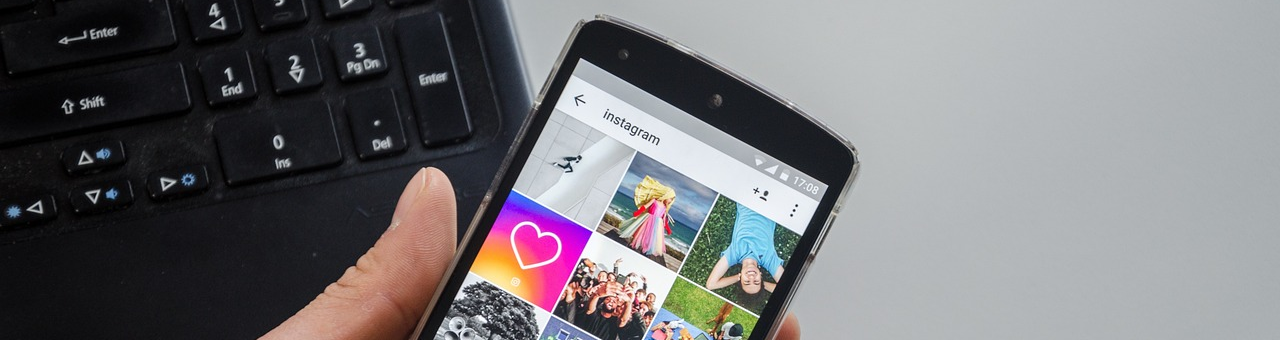 Bruk grafer og farger på rett måte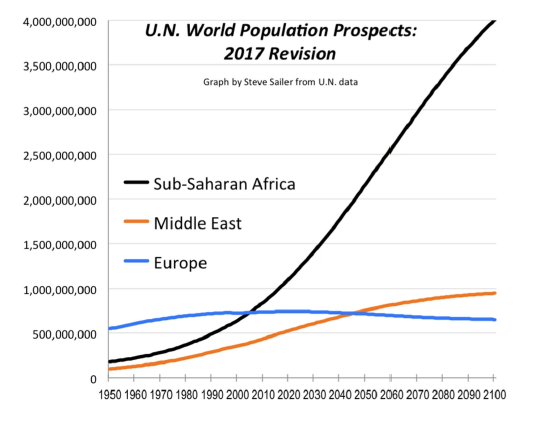 
Grafen viser følgende: Europa har en nesten flat kurve frem mot 2100 med 500 millioner innbyggere. Afrika vil ha en høy stigning fra 2020 frem til 2100 med 4 milliarder innbyggere. Midtøsten har en svak stigning og i 2050 har de samme innbyggertall som Europa og i 2100: 1 milliard innbyggere.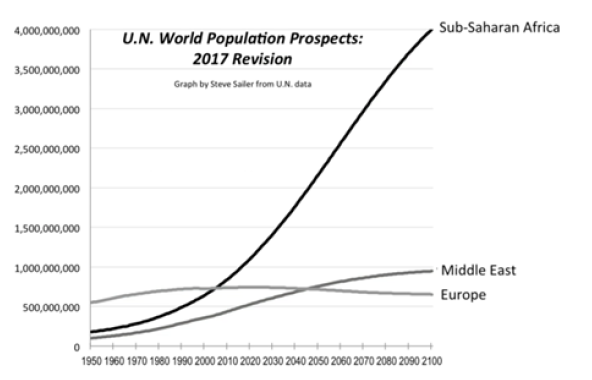 
Alternativ bunntekst (uten tabell)Telefon:	715 74000 	Postadresse: 	Postboks 178, 6501 Kristiansund.	E-post: 	postmottak@kristiansund.kommune.no
Telefaks:	715 74035 	Besøksadresse: 	Servicetorget, Vågeveien 4.	Hjemmeside: 	www.kristiansund.no
Org.nr: 	991891919	Bank: 	3930.05.58007NavnTelefonOla Normann12345678Siri Olsen95123456NavnOla NormannSiri OlsenTelefon1234567895123456MøteinnkallingMøteinnkallingMøteinnkallingS-12/22Sak112.11.2022S44/22Sak201.10.2022S102/22Sak303.12.2022Deres referanseVår referanseSaksbehandlerDatoPostadresseBesøksadresseTelefonBankPostboks 178, 6501 Kristiansund Servicetorget71 57 40 003930.05.58007E-postVågeveien 4TelefaksOrg.nrpostmottak@kristiansund.kommune.nowww.kristiansund.no71 57 40 35NO 991 891 919